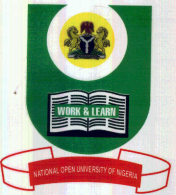 NATIONAL OPEN UNIVERSITY OF NIGERIAUniversity Village, 91 Cadastral Zone, Nnamdi Azikwe Expressway, Jabi, AbujaFACULTY OF SCIENCESNOVEMBER, 2018 EXAMINATIONSCOURSE CODE: CIT353COURSE TITLE: Human Computer InteractionCREDIT: 2 UnitsTIME ALLOWED: 2 HoursINSTRUCTION: Answer Question ONE (1) and any other THREE (3) Questions1a)	Briefly describe the following effects: Hypertext	(3 marks)Hypermedia 	(3 marks)Animation 	(3 marks)b) State the management issues concerned with:i) Interactive design 	(3 marks)ii) prototyping techniques	(3 marks)c) Briefly state and explain the four (4) tasks of the software process of Human Computer Interaction. (6 marks)d) How many stages are involved in the Donald Normans model	? State them.		(4 marks)2a) Explain the term ‘Ergonomics’. Give any two examples.	(4 marks)b) Compare Participatory design and Ethnography design in Human Computer Interaction (2 marks)c)	State the characteristics of Participatory design.		(2 marks)d)	State the ethics and methods involved in Participatory design	(5 marks)e) Differentiate between the objectives of interactive design and prototyping. 	(2 marks)3a) 	(i) State the various knowledge required to build an adaptive help system. (4 marks)(ii) Which of the knowledge in (i) above is easiest to provide? Where can the knowledge be got? What is its disadvantage?	(3 marks)b) Which of the knowledge in (a) above is most difficult to provide and why? (3 marks)c) State the various positive and negative issues that have emanated from embodying speech act in a specific system. (5 marks)4a) Extensively discuss video and audio effects in human computer interaction (7 marks)b) Give two (2) advantage and one (1) challenge arising from the application of video and audio effects in web browsing and hypertext (3 marks)c) Give two methods by which universal design can be realized? Give an example of each method. (4 marks)d) What is the function of the Boolean search used in conducting web search (1 mark)5a) (i) Describe "the Waterfall model" in the software design process of human computer interaction?        (5 marks)     (ii) Draw a well-labelled diagram of the Waterfall model	(2 marks)b) State and briefly explain the activities involved in the Software lifecycle	 (8 marks)